A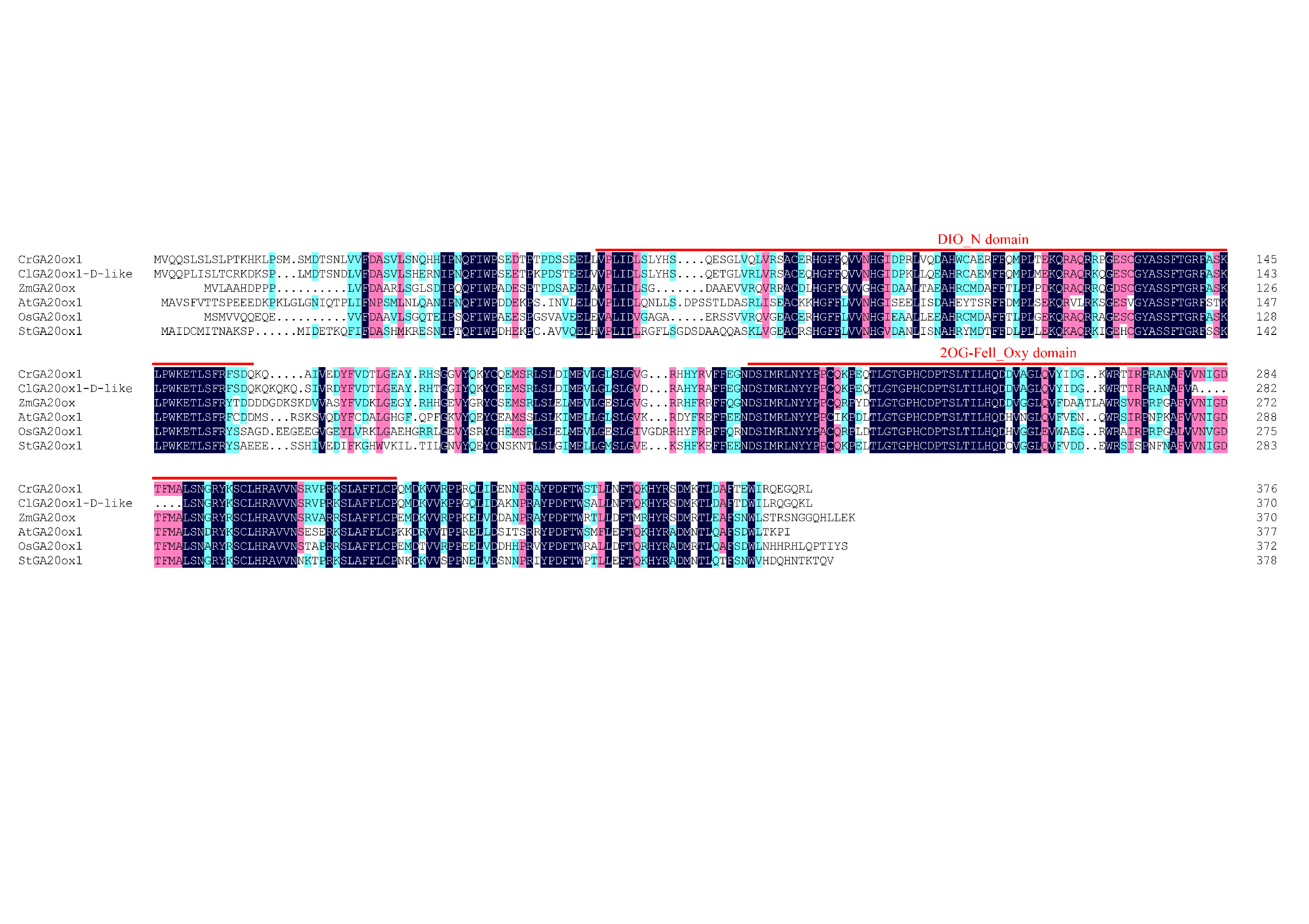 B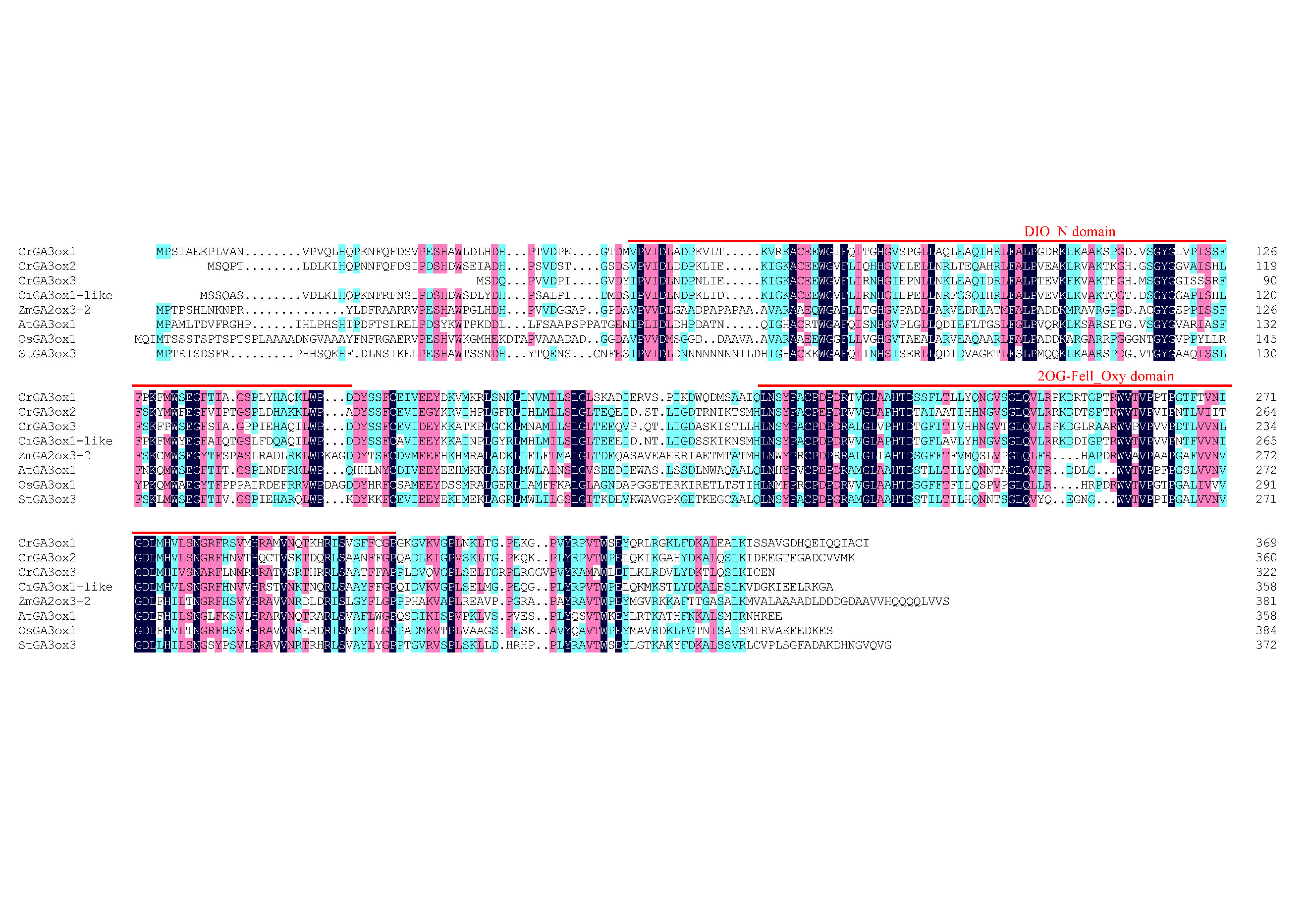 C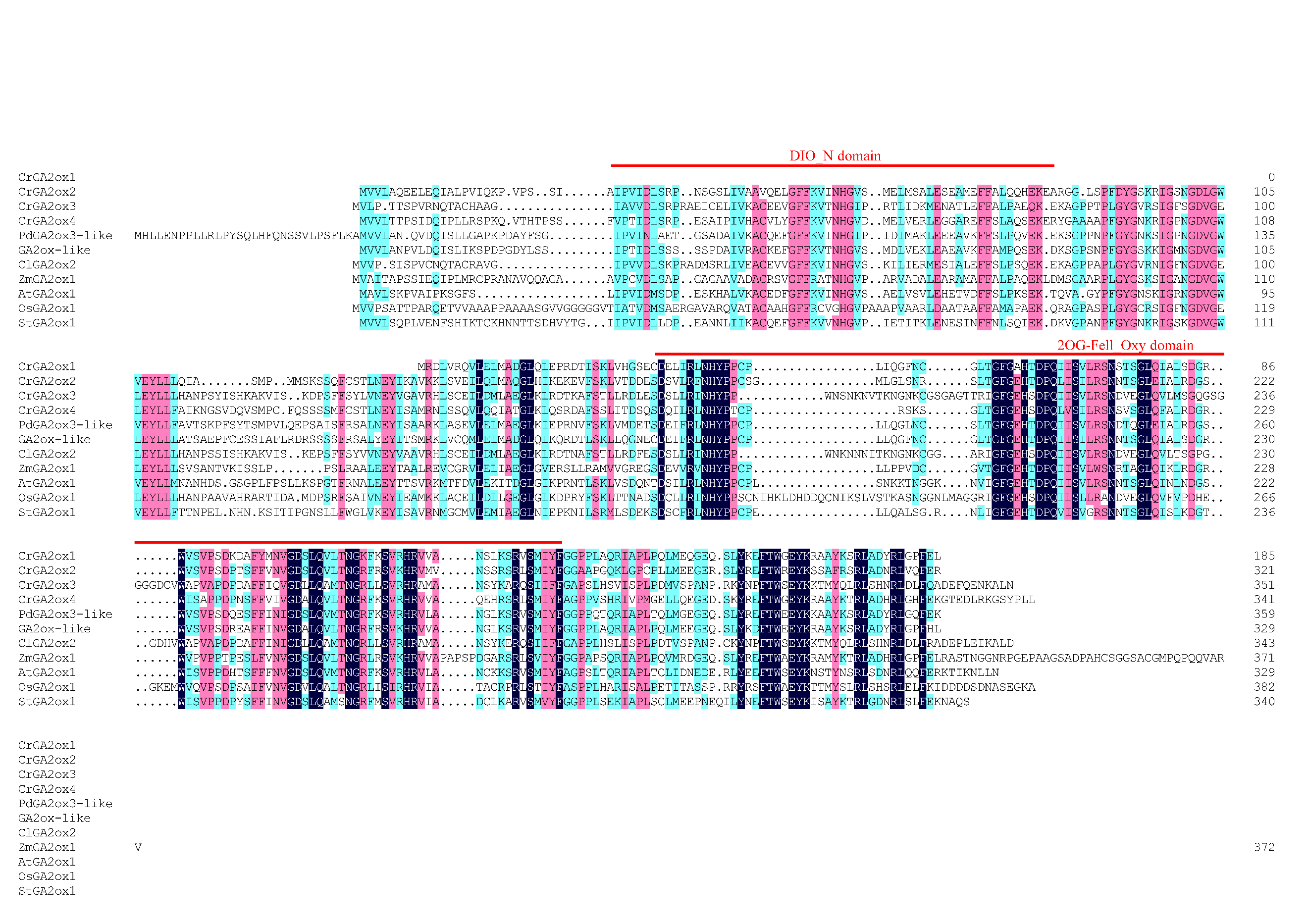 D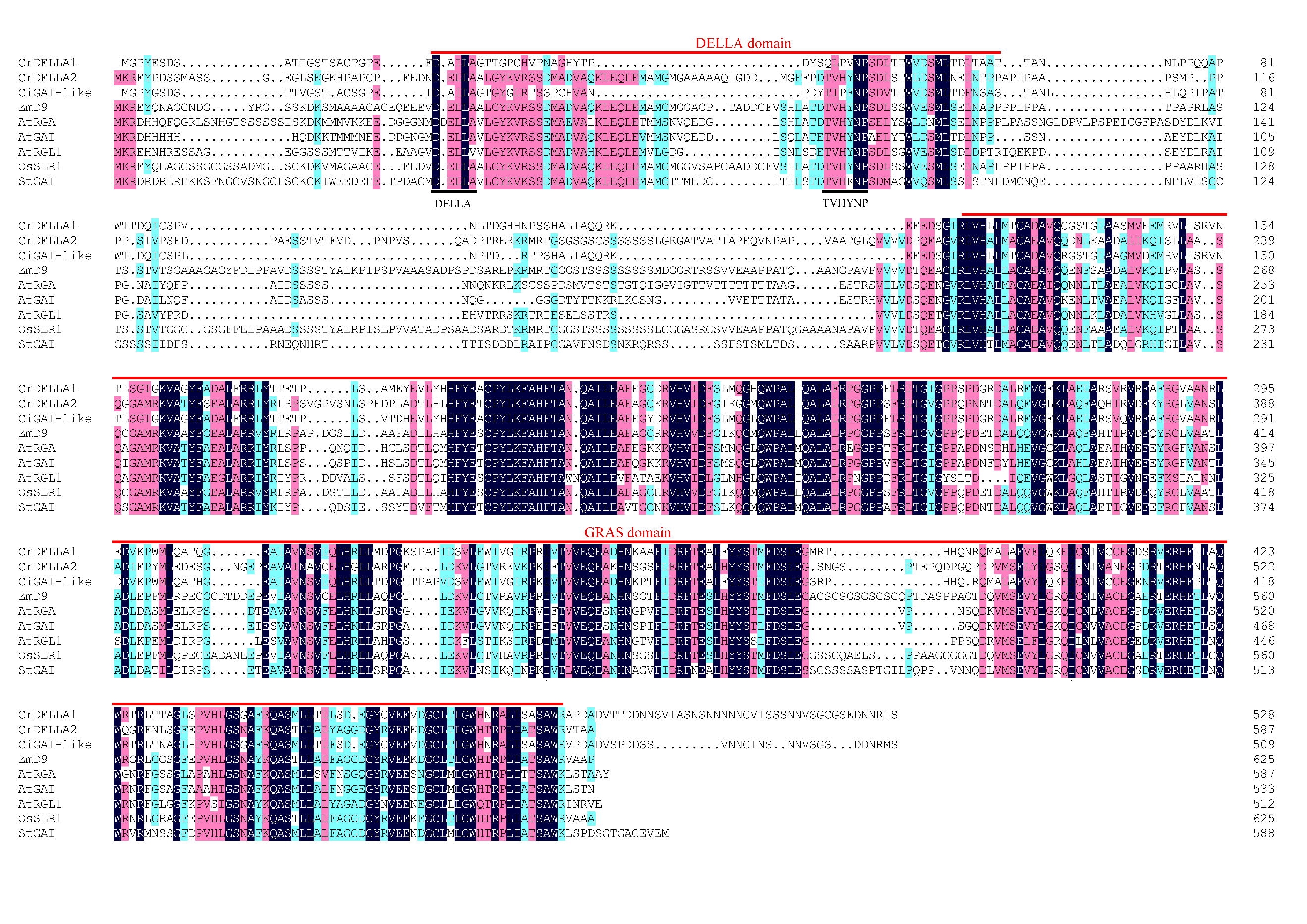 E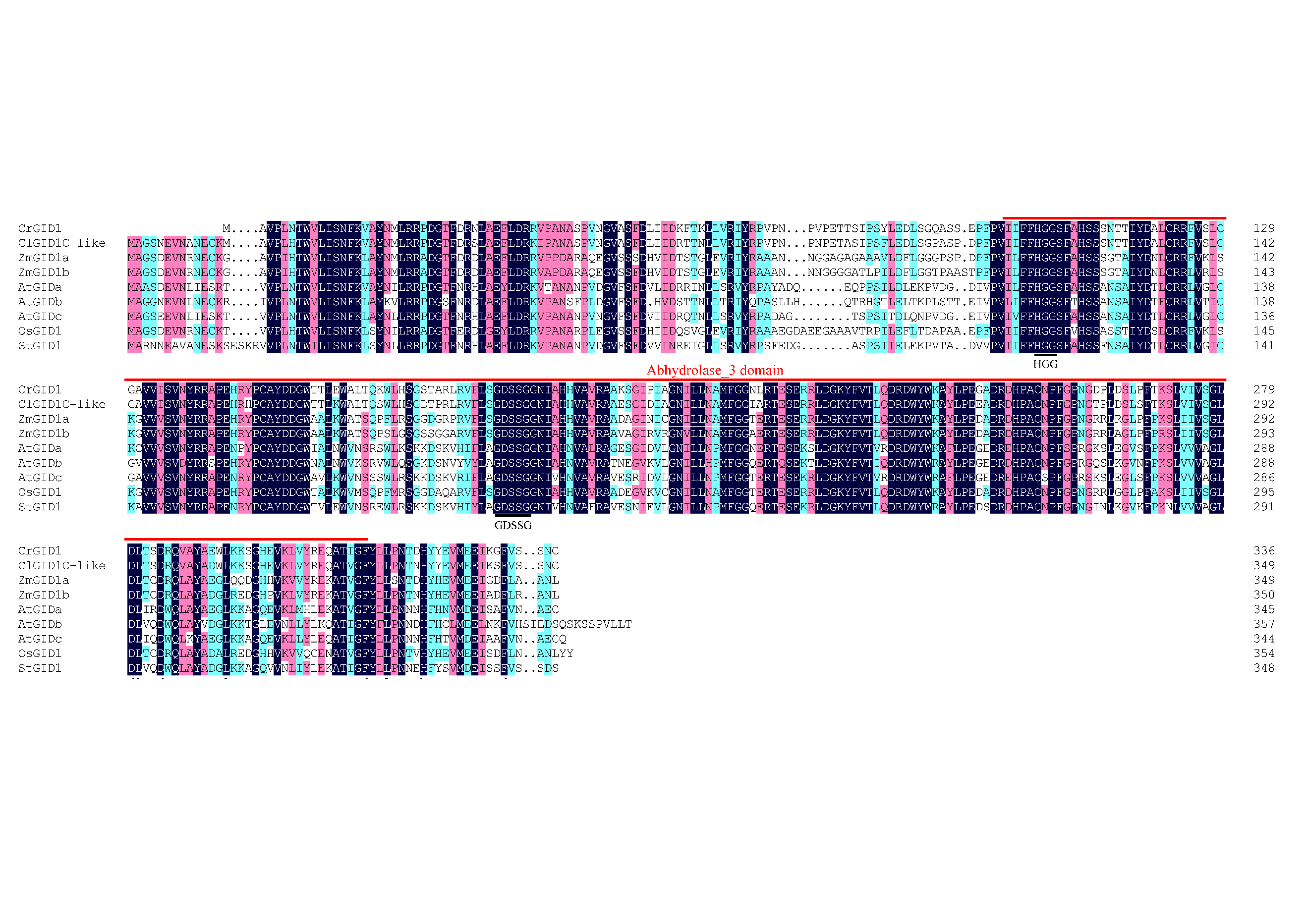 Figure S1. Amino acid sequence alignment of GA synthesis, metabolism, and signal components genes. (A) CrGA20ox1; (B) CrGA3ox1, CrGA3ox2 and CrGA3ox3; (C) CrGA2ox1, CrGA2ox2, CrGA2ox3 and CrGA2ox4; (D) CrDELLA1 and CrDELLA2; (E) CrGID1.Table S1. The oligonucleotide primers and accession numbers of GA-related genes of Cyperus rotundus.Table S1. The oligonucleotide primers and accession numbers of GA-related genes of Cyperus rotundus.Table S1. The oligonucleotide primers and accession numbers of GA-related genes of Cyperus rotundus.Table S1. The oligonucleotide primers and accession numbers of GA-related genes of Cyperus rotundus.GeneForward primer Reverse PrimerAccession numberCrGA20oxCACAGCAAATTAAGCAAACGTCGATCTACAGTCGTTGTCCCTCTTOQ735211CrGA3ox1ATGCCGTCTATAGCAGAGAAGCCTCATATACATGCTATCTGTTGTATCTCCTGOQ735212CrGA3ox2TACATGTCTCAACCAACACTTGTCACTTCATCACCACGCAOQ735213CrGA3ox3ATGAGCGATCAGCCCGTCTTAATTCTCACATATTTTTATTGACTGOQ735214CrGA2ox1ATGCGCGATCTCGTTCGTCAAGTCTAGAGCTCAAAGGGTCCAAGCCOQ735215CrGA2ox2AAATGGTGGTGCTAGCTCAATCTTCTACCTTTCAAACTGGACAOQ735216CrGA2ox3TTGTGCTGTGTGCATAGCCATGTTAGTTCAATGCTTTGTTCTCCTGGOQ735217CrGA2ox4TATGCCAATATGGTGGTGTTAATCTCCATTTCATCCTCACAGOQ735218CrDELLA1AACATGGGCCCGTACGAGTAACTAACTAATCCTGTTATTATCCTCACTCCOQ735219CrDELLA2ATGAAGCGAGAGTACCCGGACAG TCAAGCTGCCGTGACACGCOQ735220CrDELLA2ATGGCAGTGCCACTCAACACATGCTAGCAGTTAGAACTAACAAAGCCCTTGATOQ735221Table S2. The protein information and corresponding accession numbers used for constructing the phylogenetic trees.Table S2. The protein information and corresponding accession numbers used for constructing the phylogenetic trees.Table S2. The protein information and corresponding accession numbers used for constructing the phylogenetic trees.Table S2. The protein information and corresponding accession numbers used for constructing the phylogenetic trees. Protein nameAccession numberDescriptionOrganismStGA20ox1Q9FS86GA20 oxidaseSolanum tuberosumOsGA20ox1P93771Gibberellin 20 oxidase 1Oryza sativa subsp. japonica AtGA20ox1Q39110Gibberellin 20 oxidase 1Arabidopsis thalianaZmGA20oxQ0PWF8Gibberellin 20 oxidaseZea maysClGA20ox1-D-likeKAF3335184.1Gibberellin 20 oxidase 1-D-like proteinCarex littledaleiStGA3ox1C0LZW9Gibberellin 3-oxidaseSolanum tuberosumOsGA3ox1Q6AT12Gibberellin 3-beta-dioxygenase 1Oryza sativa subsp. japonica AtGA3ox1Q39103Gibberellin 3-beta-dioxygenase 1Arabidopsis thalianaZmGA3ox2-2A0A3L6FF91Gibberellin 3-beta-dioxygenase 2-2Zea maysClGA3ox1-likeKAF3322026.1Gibberellin 3-beta-dioxygenase 1-like proteinCarex littledaleiStGA2ox1A7LCJ5Gibberellin 2-oxidase 1Solanum tuberosumOsGA2ox1Q5W726Gibberellin 2-beta-dioxygenase 1Oryza sativa subsp. japonica AtGA2ox1Q8LEA2Gibberellin 2-beta-dioxygenase 1Arabidopsis thalianaZmGA2ox1-3A0A3L6E745Gibberellin 2-beta-dioxygenaseZea maysClGA2ox2KAF3334532.1Gibberellin 2-beta-dioxygenase 2Carex littledaleiStGAII1SZ96DELLA proteinSolanum tuberosumOsSLR1Q7G7J6DELLA protein SLR1Oryza sativa subsp. japonica AtRGL1Q9C8Y3DELLA protein RGL1Arabidopsis thalianaAtGAIQ9LQT8DELLA protein GAIArabidopsis thalianaAtRGAQ9SLH3DELLA protein RGAArabidopsis thalianaZmD9Q06F07DELLA proteinZea maysClGAI-likeKAF3339624.1DELLA protein GAI-like proteinCarex littledaleiStGID1M1CS49Gibberellin receptor GID1Solanum tuberosumOsGID1Q6L545Gibberellin receptor GID1Oryza sativa subsp. japonica AtGID1aQ9MAA7Gibberellin receptor GID1AArabidopsis thalianaAtGID1bQ9LYC1Gibberellin receptor GID1BArabidopsis thalianaAtGID1cQ940G6Gibberellin receptor GID1CArabidopsis thalianaZmGID1aB0S4S6Putative GID1-like gibberellin receptorZea maysZmGID1bB0S4S7Putative GID1-like gibberellin receptorZea maysClGID1c-likeKAF3330359.1gibberellin receptor GID1C-like proteinCarex littledaleiTable S3. The oligonucleotide primers of genes for qRT-PCRTable S3. The oligonucleotide primers of genes for qRT-PCRTable S3. The oligonucleotide primers of genes for qRT-PCRGene NameForward primerReverse primerCrActinGGTGTAATGGTTGGTATGGGTTCTCTCTGTTAGCCTTCGGCrGA20oxGTCCAATGGGCGATACAAGATCTGCGTGAAGTTGAGTAGGGTCrGA3ox1CAAGGTGATGAAACGACTCAGTAACAGGGCACGCTGGGTATGAACrGA3ox2GAAAATCGGACCCGTCAGTAACGCCCTCTGTGCCTTCCTCrGA3ox3TCCCGTTTCTTCTCCAAGTTCCTTGTTCCTCAGTCAGTCCCAGTGCrGA2ox1CCCGTTGATACAGGGCTTCAGTCCTTGTCCGATGGTACGGCrGA2ox2CTCGGGGTCCCTCATCGTCGCTTGCTGCCGTAGTCGCrGA2ox3CAGGCAATGACAAATGGAAGGTGTACTCGGACCAGGTGAACGCrGA2ox4ACAACTCCATCCATAGACCAAATCCCAACCTTAAAGAACCCGTACAACACrDELLA1TGAACACGTTGTCGGGGATTCTGGTTGGCTGTAAAGTGCGCrDELLA2CGTCTATCGTCCCCTCTTTCGCAGTCCGCATCCGTTTCCTCrGID1CCTTGTGCTTATGATGATGGCACCCTGAGGCGTGCTGTGTable S4. The oligonucleotide primers of genes for yeast two-hybrid vectors.Table S4. The oligonucleotide primers of genes for yeast two-hybrid vectors.Table S4. The oligonucleotide primers of genes for yeast two-hybrid vectors.Table S4. The oligonucleotide primers of genes for yeast two-hybrid vectors. GenesPrimersSequencesRestriction site CrDELLA1ForwardGGGAATTC CATATG AAC ATGGGCCCGTACGAGTNdeⅠReverseATTAA GGCCTCCATGGCC AA CTAACTAATCCTGTTATTATCCTCACTCCSfiⅠCrDELLA2ForwardGGGAATTC CATATG ATGAAGCGAGAGTACCCGGACAGNdeⅠReverseGCG GAATTC TCAAGCTGCCGTGACACGCEcoRⅠCrGID1ForwardGGGAATTC CATATG ATGGCAGTGCCACTCAACACATGNdeⅠReverseATTAA GGCCTCCATGGCC CA CTAGCAGTTAGAACTAACAAAGCCCTTGATSfiⅠ